LAPORAN INDIVIDUKEGIATAN KKN-PPLSMA N 1 GODEANSLEMAN YOGYAKARTATema KKN-PPL“OptimalisasiPengabdiandanImplementasiPengalamanBelajarMahasiswadalamMeningkatkanKualitasPendidikandi SMA Negeri 1 Godean”.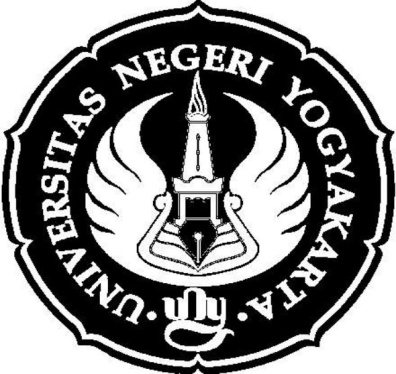 DisusunOleh :Bayu Nugroho Putro10601244106PENDIDIKAN JASMANI  KESEHATAN DAN REKREASIFAKULTAS ILMU KEOLAHRAGAANUNIVERSITAS NEGERI YOGYAKARTA2013HALAMAN PENGESAHANYang bertandatangan di bawah ini, Kepala Sekolah, Koordinator KKN-PPL Sekolah, Guru Pembimbing, dan Dosen Pembimbing Lapangan (DPL) menyatakan bahwa mahasiswa yang tersebut di bawah ini:Nama			: Bayu Nugroho PNIM			: 10601244106Program Studi		: PendidikanJasmaniKesehatandanRekreasiFakultas		: FakultasIlmuKeolahragaanTelahmelaksanakanKegiatanPraktekPengalamanLapangan (PPL) di SMA Negeri1 Godean yang di mulaidaritanggal15Juli  2013dandiakhiripadatanggal 16 September 2013. Hasilkegiatantercakupdalamlaporan di bawahini.Godean, 18September 2013MengesahkanNIP.19541201197902 1 004                             NIP.     Mengetahui	NIP.19631207 1990031005                             NIP. 19540824 198503 1 006KATA PENGANTAR	Segala puji syukur kami panjatkan kehadirat Tuhan Yang Maha Esa atas semua kemudaha dan kenikmatan yang telah dikaruniakanNya kepada para mahasiswa KKN-PPL UNY 2013, sehingga penyusun dapat menyelesaikanpenyusunan laporan Praktek Pengalaman Laporan (PPL) di SMA N 1 Godean. Laporan ini dapat disusun dengan baik sebagai bentuk pertanggung jawaban mahasiswa terhadap PPL yang telah dilaksanakan mulai tanggal 18 juli 2013 sampai 17 september 2013. Penyusunan laporan ini di laksanakan berdasarkan hasil kegiatan observasi, pengalaman praktek mengajar dan kegiatan mengajar persekolahan sebagi wadah untuk berlatih sebelum terjun langsung sebagai tenaga pendidik.Laporaninidisusunsebagaitugasakhirpelaksanaan KKN-PPL bagimahasiswaUniversitasNegeri Yogyakarta.Disampingitu, laporaninidisusunsebagaigambarandanpertanggungjawabanatasseluruhkegiatanPPL yang telah di laksanakan di SMA N 1 Godean.	Keberhasilanseluruh program KKN-PPL merupakanhasildarikerjasamadariberbagaipihak.Olehkarenaitu, izinkanlahdalamkesempatanini, penyusunmengucapkanterimakasihkepada :ALLAH SWT yang telahmemberikanpetunjuk,kekuatandankemudahansehinggapenyusunmampumelaksanakanPPLdenganbaikdanlancarsertadapatmenyelesaikanlaporanBapak. Dr. RochmatWahab, MAselakuRektorUniversitasNegeri Yogyakarta.Ketua UPPL Universitas Negeri Yogyakarta beserta staf yang telahmemberikanpanduantentangpenyusunan proposal KKN-PPLBapakDrs. Suhardi, M.Pd.selaku DPL KKN-PPL SMA Negeri 1 Godeantahun 2013.BapakDrs.MochSlamet M.Sselaku DPL-PPL SMA N 1 Godeantahun 2013.Bapak. Drs.H.ShobarimanselakuKepalaSekolah SMA Negeri 1 GodeanBapakDrs. Widyatmonoselaku guru koordinator KKN-PPL SMA Negeri 1 Godean.BapakYanuarFandi T. S.Pdselaku gurupembimbingmatapelajaranPendidikanJasmani, OlahragadanKesehatan, yang senantiasamemberikanarahandanbimbingandalampelaksanaankegiatan PPLBapak/Ibuguru dankaryawan SMA Negeri 1 Godean, terimakasihataskerjasama yang sangatberkesandandukunganbagi kami semuadalampelaksanaan program KKN-PPLSiswaSMA N 1 Godeankhususnyakelas X IPS 2, XI IPA 1, XII IPS 1 dan XII IPS 2, yang telahmembantudanbekerjasamasertamemberikandukungandalamproses belajarmengajardalampelaksanaan PPL. Teman-temansatutim KKN-PPL UNY di SMA Negeri 1 Godeantahun 2013 ataskekompakandankerjasamanyaBapak, ibudankeluargatercintaatasdoadandukungan yang tidakpernahberhentisampaisaatini.Semuapihak yang telahmembantudalampelaksanaan PPL danpenyusunanlaporanini, yang tidakdapat kami sebutkansatupersatu.Praktikan menyadari bahwa dalam pelaksanaan KKN-PPL, praktikan banyak membuat kesalahan yang disengaja ataupun tidak disengaja. Oleh Karena itu, praktikan meminta maaf kepada semua pihak yang membantu pelaksanaan program KKN-. Akhirnya, praktikan berharap semoga laporan ini dapat bermanfaat dan berguna bagi semua pihak yang berkepentingan.	Penyusunmenyadaribahwalaporaninimasihjauhdarisempurna.Untukitu, penyusunmengharapkankritikdan sarandarisemuapihak yang bersifatmembangun.Semoga laporan kegiatan Kegiatan Praktek Pengalaman Lapangan (PPL) ini dapat bermanfaat bagi semua pihak, khususnya bagi penyusun dan bagi pembaca pada umumnya.Godean, 17 September 2013PenyusunBayu Nugroho PutroNIM.10601244106DAFTAR ISIHalamanJudul…….. …………………………………………………………… . iHalamanPengesahanLaporan PPL	iiKata Pengantar	iiiDaftar Isi	vAbstrak	viBAB I  PENDAHULUAN AnalisisSituasi	1Perumusan Program dan Rancangan Kegiatan PPL	9BAB II PERSIAPAN, PELAKSANAAN, DAN ANALISIS HASIL Persiapan	11Pelaksanaan	16Analisis Hasil Pelaksanaan	20BAB III PENUTUPKesimpulan	23Saran	23LAMPIRANABSTRAKOleh:Bayu Nugroho Putro10601244106Praktekpengalamanlapangan ( PPL ) mempunyaimisisebagaiwahanapembentukandanpeningkatankemampuankeprofesionalan. Program pengalamanlapanganmerupakankesempatanbagimahasiswauntukmempraktikanberagamilmu yang bersifatteoritis, olehkarenaitupadasaat PPL inimahasiswaberkesempatanmenerapkanberagamteori-teoritersebutdansekaligusmenimbailmusecaraempirik, tidaksekedarmengetahuisuatuteori, tetapilebihjauhlagimerekajugamemilikikemampuanuntukmenerapkanteoritersebut, tidakhanyadalamsituasistimulasitetapidalamsituasisebenarnya. PPL inibertujuanuntukmendapatkanpengalamantentang proses pembelajarandankegiatanpersekolahanlainnya yang digunakansebagaibekaluntukmenjaditenagapendidikdalamarti guru yang memilikinilai, sikap, pengetahuan, danketerampilan yang dibutuhkandalamduniapendidikan.Kegiatan PPL merupakanpelaksanaankegiatanpembelajaransesuaidengankompetensi yang dimilikiolehmahasiswadalambidangpendidikan. PPL UNY tahun 2013 yang bertempat di SMA NEGERI 1 GODEANdimulaidilaksanakanpadatanggal18 juli 2013 sampai 17 september 2013. Dalamhalini PPL melakukankegiatanmengajarbaik yang bersifatterbimbingmaupun yang bersifatmandiri. Dalamkegiatan PPL mahasiswamenjalankan program mengajar minimal 10 kali tatapmuka. Program mengajarmenggunakanmetodeceramah, demonstrasi, tanyajawab, komando, TGFU,Disksi, koreksidiri. Untukmendukungmetode yang digunakanpadasaatmengajarmakadibutuhkan media pendukungmeliputigambar, sertabukureferensi.Hasildarikegiatan PPL yaitumengajarsebanyak15 kali tatapmukadikelasX IPS 2, XI IPA 1, XI IPA 2, XI IPA 3, XII IPS 1, XII IPS 2, XII IPS 3.Adapunbeberapahambatanpadawaktumengajar di lapanganyaitupengelolaankelaspadapertemuanawal yang kurangbaikkarenamasihsedikitcanggung. Tetapipraktikanberusahauntukmengatasi agar kegiatan PPL tetapterlaksanadenganbaik. Denganadanyakegiatan PPL ini, praktikanmendapatkanbekalpengalamandangambaran yang nyatatentangkegiatandalamduniapendidikan ( mengajar ). Adanyakerjasama, kerjakeras, disiplin, akanmendukungterlaksananya program-program PPL denganbaik. Denganterselesaikannyakegiatan KKN-PPL inidiharapkandapatterciptanyatenagapendidik yang profesionaldanberkualitas. DPL - PPLUniversitas Negeri YogyakartaDrs.Moch. Slamet M.SGuru Pembimbing PPLSMA Negeri 1 GodeanYanuar Fandi T. S.PdKepala SekolahSMA N 1 GodeanDrs.H.Shobariman, M.Pd.Koordinator KKN–PPLSMA N 1 GodeanDrs. Widiyatmono